План мероприятий Центра цифрового образования детей «IT-куб»на 2023-2024 учебный годг. Ростов-на-Дону2023 г.План мероприятиймуниципальное автономное общеобразовательное учреждение города Ростова-на-Дону «Школа № 60 имени пятого гвардейского Донского казачьего кавалерийского Краснознаменного Будапештского корпуса»(МАОУ «Школа № 60»)________________________________________________________________№МероприятиеЦельЦелевая аудиторияСрокиОтветственный запроведенияОрганизация и проведение внутришкольных и межшкольных образовательных, конкурсных, общекультурных мероприятий для обучающихсяОрганизация и проведение внутришкольных и межшкольных образовательных, конкурсных, общекультурных мероприятий для обучающихсяОрганизация и проведение внутришкольных и межшкольных образовательных, конкурсных, общекультурных мероприятий для обучающихсяОрганизация и проведение внутришкольных и межшкольных образовательных, конкурсных, общекультурных мероприятий для обучающихсяОрганизация и проведение внутришкольных и межшкольных образовательных, конкурсных, общекультурных мероприятий для обучающихсяОрганизация и проведение внутришкольных и межшкольных образовательных, конкурсных, общекультурных мероприятий для обучающихся1Родительские собранияОзнакомить родителейс программами центра «IT-куб», направленными наосвоение знаний, навыков и компетенций в сфере IT.Родители учащихсяНоябрь 2023Руководитель центра, классные руководители 5-9 классов и преподаватели «IT-куб»2Открытие «IT-куба» День открытых дверей»ПознакомитьУчащихся с центромцифровогообразования«IT-куб»Учащиеся школы,родительскаяобщественностьНоябрь 2023Руководитель центра, классные руководители,педагоги центра «IT-куб»3Начало занятий по направлениям ЦентраНачало реализации деятельности центраучащиеся центра «IT-куб»Ноябрь 2023Руководитель центра и все педагоги центра «IT-куб4Игра на командообразование «Стройка 21 века» в рамках каждого кубаВыработка командной работы, мотивация в изучении выбранного направленияучащиеся центра «IT-куб»Декабрь 2023Руководитель центра и все педагоги центра «IT-куб»5Мастер-класс по направлению«Программирование на языке Java»Ознакомить учащихсяс содержанием направления «Программирование на языке Java»педагоги и учащиеся школы, учащиеся центра «IT-куб»,Декабрь 2023Педагоги иучащиеся центра «IT-куб».Руководитель центра6Мастер-класс по направлению«Программирование на языке Python»Развить у учащихсяМатематический кругозор,привить интерес к логическому мышлениюучащиеся центра «IT-куб», педагоги и учащиеся школыФевраль 2024Педагоги и учащиеся центра «IT-кубРуководитель центра7Квест «Волшебный код»Поиск частей кода и составление программы.Развитие логическогомышления, быстрой реакции, сообразительности, расширение кругозора учащихсяучащиеся центра «IT-куб»В течение годаПедагоги иучащиеся центра«IT-куб.Руководитель центра8Мастер-класс по направлению «Мобильная разработка»Ознакомить учащихся с содержанием направления«Мобильная разработка»,мотивация учащихсяучащиеся центра «IT-куб»Март 2024Руководитель центра, педагоги и учащиеся центра «IT-куб9Мастер-класс по направлению «Программирование роботов»Ознакомить учащихся с содержанием направления«Программирование роботов», мотивация учащихсяучащиеся центра «IT-куб», педагоги и учащиеся школыМарт 2024Руководитель центра, педагоги и учащиеся центра «IT-куб10Школьная учебно–исследовательская конференция «Ступени»(презентация проектов учащихся центра «IT-куб»)Продемонстрировать  деятельность центра «IT-куб»учащиеся центра «IT-куб»Март 2024Руководитель центра, педагоги и учащиеся центра«IT-куб11Муниципальный турнирпо робототехникепопуляризация робототехники, а  также развитие навыков командной работыучащиеся центра «IT-куб» В течении года, согласно расписаниюРуководитель центра, педагоги и учащиеся центра«IT-кубПопуляризация национального проекта «Образование»Популяризация национального проекта «Образование»Популяризация национального проекта «Образование»Популяризация национального проекта «Образование»Популяризация национального проекта «Образование»Популяризация национального проекта «Образование»12Участие в методической неделеПовышение уровняпрофессионального мастерствапедагогических кадров,включение в творческийпедагогический поискПедагоги центра «IT-куб»В течение годаПедагоги центра «IT-куб», руководитель центраПоддержка реализации сетевых образовательных программ с использованием Центра цифрового образования «IT-куб»Поддержка реализации сетевых образовательных программ с использованием Центра цифрового образования «IT-куб»Поддержка реализации сетевых образовательных программ с использованием Центра цифрового образования «IT-куб»Поддержка реализации сетевых образовательных программ с использованием Центра цифрового образования «IT-куб»Поддержка реализации сетевых образовательных программ с использованием Центра цифрового образования «IT-куб»Поддержка реализации сетевых образовательных программ с использованием Центра цифрового образования «IT-куб»13Мастер-класс для детей с ОВЗ «Вместе мы можем»Развить у учащихсяМатематический кругозор,привить интерес к логическому мышлениюУчащиеся центра «IT-куб»,учащиеся школ районаФевраль 2024Руководитель центра, педагоги и учащиеся центра «IT-куб14Конкурс «Кто быстрее?» (сборка и разборка компьютера)Привлечь учащихсяшкол района к изучению системного администрированияПедагоги, чащиесярайона, учащиеся центра «IT-куб», учащиеся школыАпрель 2024Руководитель центра, педагоги и учащиеся центра «IT-куб15 Онлайн-квест по информатикеРазвитие логическогомышления, быстрой реакции, сообразительности, расширениекругозора учащихсяПедагоги, чащиеся района, учащиеся центра «IT-куб», учащиеся школыМай 2024Педагоги, учащиесярайона, учащиеся центра«IT-куб», учащиеся школы, руководитель центра16Выставка робототехническихпроектов «Мир вдохновенного обучения»Развитие у учащихсяТворческих способностейИ интереса к научно- ехническойдеятельностиучащиеся центра «IT-куб»Май 2024Руководитель центра, педагоги и учащиеся центра «IT-кубОрганизация профориентационной деятельности обучающихсяОрганизация профориентационной деятельности обучающихсяОрганизация профориентационной деятельности обучающихсяОрганизация профориентационной деятельности обучающихсяОрганизация профориентационной деятельности обучающихсяОрганизация профориентационной деятельности обучающихся17Участие в проекте «Урок цифры»Создание условий дляосознания учащимися важности построения дальнейшей индивидуальной образовательной траектории и ранней профориентации через знакомство с перспективныминаправлениями развития ИТ-индустрии, спектром        ИТ-профессий и возможностямипрофессиональнойсамореализации, спецификойдеятельности различныхспециалистов.Педагоги, чащиеся центра «IT-куб», учащиеся школыВ течение годаПедагоги, учащиеся центра «IT-куб», учащиеся школыРуководитель центра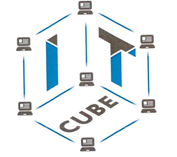 